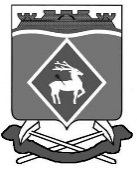 РОССИЙСКАЯ  ФЕДЕРАЦИЯРОСТОВСКАЯ ОБЛАСТЬМУНИЦИПАЛЬНОЕ ОБРАЗОВАНИЕ «БЕЛОКАЛИТВИНСКИЙ РАЙОН»АДМИНИСТРАЦИЯ БЕЛОКАЛИТВИНСКОГО РАЙОНА ПОСТАНОВЛЕНИЕ___.___.2019                                      № ______                               г.  Белая КалитваО внесении изменений в постановление Администрации Белокалитвинского района от 26.02.2018 № 279В целях совершенствования процесса разработки муниципальных программ,ПОСТАНОВЛЯЮ:1. Внести в постановление Администрации Белокалитвинского района от 26.02.2018 № 279 «Об утверждении Порядка разработки, реализации и оценки эффективности муниципальных программ Белокалитвинского района» изменения согласно приложению к настоящему постановлению.2. Настоящее постановление вступает в силу со дня его официального опубликования.3. Контроль за выполнением настоящего постановления возложить 
на первого заместителя главы Администрации Белокалитвинского района по экономическому развитию, инвестиционной политике и местному самоуправлению Устименко Д.Ю.Глава Администрации района			     		        О.А. МельниковаПроект вносит:Начальник отдела экономики, малого бизнеса,инвестиций и местного самоуправления                                              О.В. ВолковаПриложение к постановлениюАдминистрацииБелокалитвинского района от _______2019 № _____ИЗМЕНЕНИЯ,вносимые в постановление Администрации Белокалитвинского района от 26.02.2018 № 279 «Об утверждении Порядка разработки, реализации и оценки эффективности муниципальных программ Белокалитвинского района»1. Пункт 3.7 раздела 3 приложения изложить в следующей редакции:«3.7. Проект постановления Администрации Белокалитвинского района об утверждении муниципальной программы подлежит обязательному согласованию с финансовым управлением Администрации Белокалитвинского района и отделом экономики, малого бизнеса, инвестиций и местного самоуправления Администрации Белокалитвинского района.Отдел экономики, малого бизнеса, инвестиций и местного самоуправления Администрации Белокалитвинского района рассматривает проект муниципальной программы (проект внесения изменений в муниципальную программу) на предмет:соблюдения требований к структуре и содержанию муниципальной программы, установленных настоящим Порядком; обоснованности подходов к выделению основных мероприятий, приоритетных основных мероприятий;соответствия целей, задач и показателей муниципальной программы (подпрограмм) целям, задачам, показателям, закрепленным в документах стратегического планирования, федеральных, региональных, муниципальных нормативных правовых актах;соответствия основных мероприятий, приоритетных основных мероприятий целям и задачам муниципальной программы (подпрограмм);взаимоувязки плановых значений показателей и изменения объемов финансирования взаимоувязанных основных мероприятий, приоритетных основных мероприятий.Финансовое управление Администрации Белокалитвинского района рассматривает:проекты муниципальных программ, предлагаемых к реализации начиная с очередного финансового года, а также проекты изменений в ранее утвержденные муниципальные программы на соответствие проекту решения Собрания депутатов Белокалитвинского района о бюджете на очередной финансовый год и на плановый период;проекты постановлений Администрации Белокалитвинского района о внесении изменений в муниципальные программы в текущем финансовом году на соответствие проекту решения Собрания депутатов Белокалитвинского района о внесении изменений в решение Собрания депутатов Белокалитвинского района о бюджете на текущий финансовый год и на плановый период.Согласование проекта муниципальной программы (проекта внесения изменений в муниципальную программу) финансовым управлением Администрации Белокалитвинского района и отделом экономики, малого бизнеса, инвестиций и местного самоуправления Администрации Белокалитвинского района осуществляется в течение 5 рабочих дней с учётом финансово-экономического обоснования, разработанного ответственным исполнителем в соответствии с Приложением № 3 к Порядку разработки, реализации и оценки эффективности муниципальных программ Белокалитвинского района и представленного по СЭД «ДЕЛО».Результатом согласования проекта муниципальной программы (проекта внесения изменений в муниципальную программу) являются заключения финансового управления Администрации Белокалитвинского района и отдела экономики, малого бизнеса, инвестиций и местного самоуправления Администрации Белокалитвинского района, подготовленные в соответствии с Приложением № 4 к Порядку разработки, реализации и оценки эффективности муниципальных программ Белокалитвинского района.Проект постановления Администрации Белокалитвинского района об утверждении муниципальной программы, согласованный финансовым управлением Администрации Белокалитвинского района и отделом экономики, малого бизнеса, инвестиций и местного самоуправления Администрации Белокалитвинского района, с финансово-экономическим обоснованием направляется ответственным исполнителем по СЭД «ДЕЛО» в Контрольно-счетную инспекцию Белокалитвинского района для проведения финансово-экономической экспертизы в части касающейся расходных обязательств Белокалитвинского района не позднее 15 рабочих дней до заседания Собрания депутатов Белокалитвинского района по рассмотрению решения Собрания депутатов Белокалитвинского района о бюджете Белокалитвинского района.Проект внесения изменений в муниципальную программу, согласованный финансовым управлением Администрации Белокалитвинского района и отделом экономики, малого бизнеса, инвестиций и местного самоуправления Администрации Белокалитвинского района, с финансово-экономическим обоснованием направляется ответственным исполнителем по СЭД «ДЕЛО» в Контрольно-счетную инспекцию Белокалитвинского района для проведения финансово-экономической экспертизы в части касающейся расходных обязательств Белокалитвинского района не позднее 15 рабочих дней после заседания Собрания депутатов Белокалитвинского района по рассмотрению изменений в решение Собрания депутатов Белокалитвинского района о бюджете Белокалитвинского района.Срок проведения финансово-экономической экспертизы составляет не более 10 рабочих дней.Выявленные Контрольно-счетной инспекцией Белокалитвинского района в ходе проведения финансово-экономической экспертизы замечания отражаются в заключении, направленном по СЭД «ДЕЛО». Заключение подлежит обязательному рассмотрению ответственным исполнителем для принятия мер по устранению замечаний в течение 2 рабочих дней.После устранения замечаний и получения положительного заключения финансово-экономической экспертизы проект постановления Администрации Белокалитвинского района об утверждении муниципальной программы (проект внесения изменений в муниципальную программу) подлежит направлению в финансовое управление Администрации Белокалитвинского района и отдел экономики, малого бизнеса, инвестиций и местного самоуправления Администрации Белокалитвинского района в установленном порядке.».	2. Дополнить Порядок разработки, реализации и оценки эффективности муниципальных программ Белокалитвинского района приложениями №3 и №4 следующего содержания:Финансово-экономическое обоснованиек проекту муниципальной программы(проекту внесения изменений в муниципальную программу)Заключениепо результатам рассмотрения проекта муниципальной программы(проекта внесения изменений в муниципальную программу)Управляющий делами                                                                          Л.Г. ВасиленкоПроект вносит:Начальник отдела экономики, малого бизнеса,инвестиций и местного самоуправления                                               О.В. ВолковаПриложение № 3к Порядку разработки, реализации и оценки эффективности муниципальных программБелокалитвинского района1.Наименование проекта:2.Обоснование необходимости разработки проекта:2.12.23.Ожидаемые результаты реализации проекта:3.13.24.Сведения об изменении показателей программы:4.14.25.Сведения об изменении ресурсного обеспечении программы:5.15.2Ответственный исполнительПриложение № 4к Порядку разработки, реализации и оценки эффективности муниципальных программБелокалитвинского района1.Наименование проекта:2.Цели рассмотрения проекта:2.12.23.В ходе рассмотрения проекта установлено:3.13.24.Выводы:4.14.25.Предложения:5.15.2Руководитель отраслевого (функционального) органа(структурного подразделения)